The pool will be opening this year on Saturday 25th May and we look forward to a great season. Our aim is to create a warm, clean, family friendly pool – fit to swim in every single day of the summer. The group tickets give you and your family unlimited access to the swimming pool throughout the summer. Each person will be given an individually named ticket which should be shown at the kiosk at each visit to the pool. Names for tickets must be given at the time of purchase. Season tickets will be on sale throughout the season – but the earlier you buy one the better value it is (this offer only applies to family groups not groups of friends). Please note the timetable is subject to change, these will be noted on our website and Facebook page.  Also, during busy times it may be necessary to restrict numbers of swimmers in the pool, or the length of time swimmers are in the pool when one lifeguard is on duty, we will endeavour to have a second lifeguard on duty but until this happens the restrictions will be in place.  Please consider this when purchasing your season ticket.Please note: all children under 10 years MUST be accompanied by an adult at all times. Children over 10 years can purchase an individual season ticket. Children under 8 MUST be accompanied in the pool by a responsible adult. The only exception to this is strong swimmers can be in the pool alone during the under 8 special sessions. However, please note the safely of your child remains your responsibility. Please fill out the form below and return it to the Swimming Pool Reception. We accept card payments, cash or cheques (payable to Shap Swimming Pool) Tickets will be available for collection from Swimming Pool Reception. Please remember to bring your ticket with you every time you visit. We look forward to seeing you all enjoying this local facility.Here at Shap Swimming Pool we take your privacy seriously and will only use your personal details to administer your season ticket(s).  Your data will not be used for any other purpose and will not be passed on to any other companies. It will be held only for the duration of the 2019 season. ------------------------------------------------------------------------------------------------------------------------Shap Swimming Pool Season Ticket Application 2019Name: 		------------------------------------------------------------------------------------- Address:	-------------------------------------------------------------------------------------------------------------------------------------------------------------------------- Telephone no: 	------------------------------------------------------------------------------------- Name on cardTicket PriceName 1£50Name 2£65Name 3£80Name 4£95Name 5£1106 +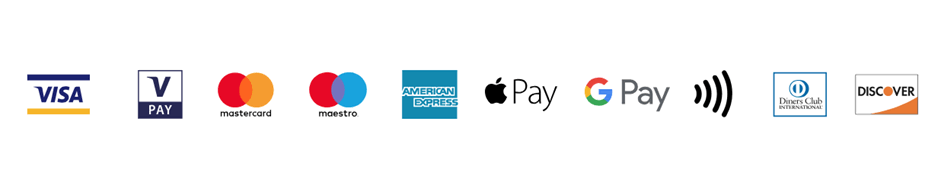 +£10 pp